TENDER NOTICENo.QTR/HR-Admin/25-1/2018/05/14Repair and Maintenance of Offices and Washrooms at Technical Block to vacate the Admin Block of Sheikh Manda in Quetta Telecom RegionSealed tenders are invited from experienced vendors registered with PTCL for Repair and Maintenance of Offices and Washrooms at Technical Block to vacate the Admin Block of Sheikh Manda in Quetta Telecom Region.Tender documents are available in the office of Manager (Admin) PTCL QTR Quetta located in Room no. 225, Admin Block, Mir Jaffar Khan Jamali Road, Quetta and can be obtained on payment of Rs. 1,000/- (non-refundable) through cash/bank draft in favor of PTCL on or before 03-11-2018 at 11:30 a.m.Tender documents complete in all respects containing both Commercial and Technical offers with 2% security of the total quoted price of the tender shall be submitted in the office Manager Admin PTCL QTR QUETTA located in Room no. 225, Admin Block, Mir Jaffar Khan Jamali Road, Quetta on or before 05-11-2018 by 13:00 p.m.Tenders/bids/quotations received after due date and time shall not be entertained/accepted.PTCL reserves the right to accept/reject any or all bids and to annul the bidding process at any time without incurring any liability to the affected bidder(s) or any obligations to inform the affected bidder(s) of the grounds for PTCL’s action.All correspondence on the subject matter may be endorsed to the undersigned.Manager AdminRoom no. 225, Admin Block Mir Jaffar Khan Jamali Road, Quetta  Phone: 081- 2831333, 081-2824996 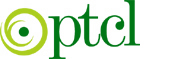 PAKISTAN TELECOMMUNICATION COMPANY LIMITED